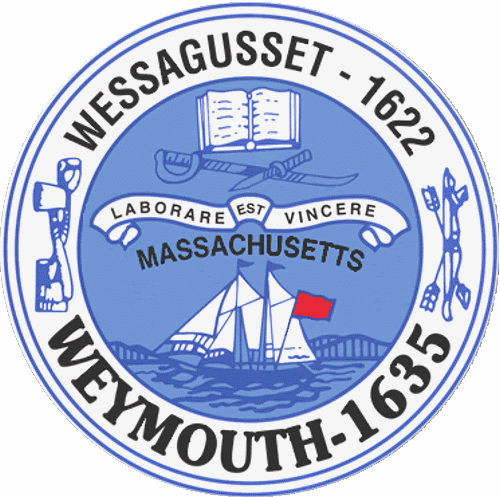 AGENDABudget/Management Committee MeetingMay 4, 20166:00 PMCouncil Chambers-Town HallBudget/Management Committee   6:00 PMReview and Discuss Police Department Budget with Department Heads and Administration, Chief of Police and Applicable Senior StaffDeliberate the following measure:	16 066L-Police Department